Принципы определения цен на услуги ООО «Русь-Телеком».Все цены указаны в рублях и включают НДС (18%)Примечания:1. Без услуги 1.1 не предоставляется.2. Без услуги 3.1 не предоставляется.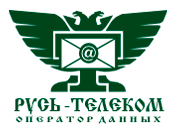 ООО «Русь-Телеком»
Адрес: 214019, Смоленская область, г. Смоленск, проезд Маршала Конева, д. 29
Тел./факс: (4812) 653242
E-mail: nalog67@g-tel.ru
Телефоны службы технической поддержки:
в регионе: (4812)383858, (4812)683693Наименование услугиЦенаПримечаниеКвалифицированный сертификат для отчетности.Квалифицированный сертификат для отчетности.Квалифицированный сертификат для отчетности.1.1. Изготовление квалифицированного сертификата ключа проверки электронной подписи (СКПЭП) аккредитованным УЦ ООО «Русь-Телеком» для передачи отчётности.1 800Включает: - изготовление СКПЭП сроком на один год;- неограниченное количество регистраций СКПЭП для организации защищенного электронного документооборота с ФНС, ПФР, ФСС, Росстат по одному ИНН;- предоставление неисключительной лицензии на право использования ПП «Фельдъегерь 3.0» на одном рабочем месте;- предоставление неисключительной лицензии на право использования криптопровайдера «LISSI-CSP» на одном рабочем месте сроком на один год.1.2. Сопровождение СКПЭП.11 800Включает дополнительные услуги по обслуживанию СКПЭП для передачи отчетности на ранее выданном ключевом носителе (USB-ключ) ООО «Русь-Телеком» в течение срока действия СКПЭП: 
- смену СКПЭП неограниченное количество раз в случае компрометации имеющегося ключа в течение срока действия СКПЭП; 
- регистрацию СКПЭП в системе передачи отчетности.1.3. Услуга, предоставляемая уполномоченным представителям налогоплательщиков (УПН) и централизованных бухгалтерий (ЦБ) в Системах передачи отчетности.1.3. Услуга, предоставляемая уполномоченным представителям налогоплательщиков (УПН) и централизованных бухгалтерий (ЦБ) в Системах передачи отчетности.1.3. Услуга, предоставляемая уполномоченным представителям налогоплательщиков (УПН) и централизованных бухгалтерий (ЦБ) в Системах передачи отчетности.1.3.1. Пакет для передачи налоговой и бухгалтерской отчетности и неформализованных сообщений:1.3.1. Пакет для передачи налоговой и бухгалтерской отчетности и неформализованных сообщений:Под документом понимается декларация или неформализованное сообщение, переданное в ФНС.на 50 документов 3 750Под документом понимается декларация или неформализованное сообщение, переданное в ФНС.на 100 документов 6 000Под документом понимается декларация или неформализованное сообщение, переданное в ФНС.на 500 документов 18 750Под документом понимается декларация или неформализованное сообщение, переданное в ФНС.на 1000 документов 30 000Под документом понимается декларация или неформализованное сообщение, переданное в ФНС.на 5000 документов 90 000Под документом понимается декларация или неформализованное сообщение, переданное в ФНС.1.3.2. Регистрация СКПЭП лица, действующего на основании доверенностей, выданных руководителями ЮЛ или ИП, в СЭД ПФР:1.3.2. Регистрация СКПЭП лица, действующего на основании доверенностей, выданных руководителями ЮЛ или ИП, в СЭД ПФР:Регистрация в СЭД ПФР СКПЭП лица, действующего на основании доверенностей, выданных руководителями организаций, по общему количеству мест передачи документов персонифицированного учета всеми организациями и их филиалами (подразделениями), имеющими выделенный баланс, на основании заключенных организациями соглашений и заверенных в органе ПФР заявлений на срок действия СКПЭП указанного лица.от 1 до 4 мест передачи 4 500Регистрация в СЭД ПФР СКПЭП лица, действующего на основании доверенностей, выданных руководителями организаций, по общему количеству мест передачи документов персонифицированного учета всеми организациями и их филиалами (подразделениями), имеющими выделенный баланс, на основании заключенных организациями соглашений и заверенных в органе ПФР заявлений на срок действия СКПЭП указанного лица.от 5 до 9 мест передачи 7 500Регистрация в СЭД ПФР СКПЭП лица, действующего на основании доверенностей, выданных руководителями организаций, по общему количеству мест передачи документов персонифицированного учета всеми организациями и их филиалами (подразделениями), имеющими выделенный баланс, на основании заключенных организациями соглашений и заверенных в органе ПФР заявлений на срок действия СКПЭП указанного лица.от 10 до 19 мест передачи 11 500Регистрация в СЭД ПФР СКПЭП лица, действующего на основании доверенностей, выданных руководителями организаций, по общему количеству мест передачи документов персонифицированного учета всеми организациями и их филиалами (подразделениями), имеющими выделенный баланс, на основании заключенных организациями соглашений и заверенных в органе ПФР заявлений на срок действия СКПЭП указанного лица.от 20 до 49 мест передачи 19 500Регистрация в СЭД ПФР СКПЭП лица, действующего на основании доверенностей, выданных руководителями организаций, по общему количеству мест передачи документов персонифицированного учета всеми организациями и их филиалами (подразделениями), имеющими выделенный баланс, на основании заключенных организациями соглашений и заверенных в органе ПФР заявлений на срок действия СКПЭП указанного лица.от 50 до 99 мест передачи 32 500Регистрация в СЭД ПФР СКПЭП лица, действующего на основании доверенностей, выданных руководителями организаций, по общему количеству мест передачи документов персонифицированного учета всеми организациями и их филиалами (подразделениями), имеющими выделенный баланс, на основании заключенных организациями соглашений и заверенных в органе ПФР заявлений на срок действия СКПЭП указанного лица.100 и более мест передачи (за каждое место передачи свыше 99) 300Регистрация в СЭД ПФР СКПЭП лица, действующего на основании доверенностей, выданных руководителями организаций, по общему количеству мест передачи документов персонифицированного учета всеми организациями и их филиалами (подразделениями), имеющими выделенный баланс, на основании заключенных организациями соглашений и заверенных в органе ПФР заявлений на срок действия СКПЭП указанного лица.Многофункциональный расширенный квалифицированный сертификатМногофункциональный расширенный квалифицированный сертификатМногофункциональный расширенный квалифицированный сертификатМногофункциональный расширенный квалифицированный сертификат2.1. Изготовление квалифицированного сертификата ключа проверки электронной подписи (СКПЭП) аккредитованным УЦ ООО «Русь-Телеком». 22 500Включает: - изготовление СКПЭП сроком на один год.- предоставление неисключительной лицензии на право использования криптопровайдера «LISSI-CSP» на одном рабочем месте сроком на один год.Включает: - изготовление СКПЭП сроком на один год.- предоставление неисключительной лицензии на право использования криптопровайдера «LISSI-CSP» на одном рабочем месте сроком на один год.2.2. Дополнительные области применения СКПЭП для отчетности.2.2. Дополнительные области применения СКПЭП для отчетности.2.2. Дополнительные области применения СКПЭП для отчетности.2.2. Дополнительные области применения СКПЭП для отчетности.2.2.1. Подключение услуги для передачи отчетности.1 200Неограниченное количество регистраций СКПЭП для организации защищенного электронного документооборота с ФНС, ПФР, ФСС, Росстат по одному ИНН;- предоставление неисключительных прав использования ПП «Фельдъегерь 3.0».- предоставление неисключительной лицензии на право использования криптопровайдера «LISSI-CSP» на одном рабочем месте сроком на один год.Неограниченное количество регистраций СКПЭП для организации защищенного электронного документооборота с ФНС, ПФР, ФСС, Росстат по одному ИНН;- предоставление неисключительных прав использования ПП «Фельдъегерь 3.0».- предоставление неисключительной лицензии на право использования криптопровайдера «LISSI-CSP» на одном рабочем месте сроком на один год.2.3. Дополнительные области применения СКПЭП для электронных торговых площадок.2.3. Дополнительные области применения СКПЭП для электронных торговых площадок.2.3. Дополнительные области применения СКПЭП для электронных торговых площадок.2.3. Дополнительные области применения СКПЭП для электронных торговых площадок.2.3.1. Для использования на ФЭТП.500Включение в СКПЭП единых областей применения для использования его на пяти федеральных ЭТП с учётом выплат по требованию третьих лиц, вытекающих из неисполнения или ненадлежащего исполнения обязательств перед участниками ФЭТП размещения заказа на ФЭТП.Включение в СКПЭП единых областей применения для использования его на пяти федеральных ЭТП с учётом выплат по требованию третьих лиц, вытекающих из неисполнения или ненадлежащего исполнения обязательств перед участниками ФЭТП размещения заказа на ФЭТП.2.3.2. Для использования в работе систем электронного документооборота и электронных торговых систем B2B-CENTER.2 500Включение в СКПЭП дополнительных областей применения позволяет использовать его в электронных аукционах на электронных торговых площадках в системе B2B-CENTER (http://www.b2b-center.ru).Включение в СКПЭП дополнительных областей применения позволяет использовать его в электронных аукционах на электронных торговых площадках в системе B2B-CENTER (http://www.b2b-center.ru).2.3.3. Для подписания электронных документов в автоматизированной информационной системе размещения государственного и муниципального заказа Саратовской области.1 000Включение в СКПЭП дополнительных областей применения позволяет использовать его в электронных аукционах на электронных торговых площадках государственного и муниципального заказа Саратовской области (http://www.goszakaz.saratov.gov.ru).Включение в СКПЭП дополнительных областей применения позволяет использовать его в электронных аукционах на электронных торговых площадках государственного и муниципального заказа Саратовской области (http://www.goszakaz.saratov.gov.ru).2.4. Дополнительные области применения СКПЭП для использования в других ведомствах и организациях.2.4. Дополнительные области применения СКПЭП для использования в других ведомствах и организациях.2.4. Дополнительные области применения СКПЭП для использования в других ведомствах и организациях.2.4. Дополнительные области применения СКПЭП для использования в других ведомствах и организациях.2.4.1. Для информационного обмена в системе Единого федерального реестра сведений о фактах деятельности юридических лиц (http://fedresurs.ru).6002.4.8. Для работы в единой Системе межведомственного электронного взаимодействия (СМЭВ), предназначенной для взаимодействия органов власти при предоставлении государственных услуг (N 210-ФЗ).6002.4.2. Для взаимодействия с органами Росреестра, за каждую область применения.6002.4.9. Для работы с Федеральной службой по финансовому мониторингу (Росфинмониторинг) (http://www.fedsfm.ru).6002.4.3. Для работы с Федеральной службой по тарифам (ФСТ).6002.4.10. Для подачи заявок на ФГБУ «Федеральный институт промышленной собственности» (ФИПС) (http://www1.fips.ru/wps/wcm/connect/content_ru/ru/el_zayav).6002.4.4. Для работы с Федеральным агентством по управлению государственным имуществом (Росимущество).600 2.4.11. Для получения государственных услуг на официальном Портале Государственных услуг.6002.4.5. Для работы с ЕФРСБ;6002.4.12. Для сдачи отчетности в Росалкогольрегулирование;6002.4.6. Для работы с Единым реестром сайтов в Интернете, содержащих информацию, распространение которой в запрещено РФ (http://zapret-info.gov.ru).6002.4.13. Для сдачи копии энергетического паспорта в СРО в области энергетических обследований согласно Приказу Минэнерго РФ №182 от 19.04.2010 (ред. от 08.12.2011).6002.4.7. Для работы на официальном сайте (http://zakupki.gov.ru/223) в соответствии с Федеральным законом от 18 июля 2011 г. N 223-ФЗ (закупки в рамках N 223-ФЗ).600Дополнительные услуги. Дополнительные услуги. Дополнительные услуги. 3.1. Ключевой носитель (USB-ключ).900Используется для хранения ключевой информации.3.2. Предоставление неисключительной лицензии на право использования криптопровайдера «LISSI-CSP» на одном рабочем месте сроком на один год.600Предназначено для использования криптографических преобразований на базе российских алгоритмов в прикладном ПО  на дополнительном рабочем месте.3.3. Предоставление неисключительной лицензии на право использования ПП «Крипто-Экспресс» на одном рабочем месте.1 000Программный продукт "Крипто-Экспресс" предназначен для защиты информации от несанкционированного доступа, обеспечения целостности передаваемых данных, подтверждения подлинности ЭП и защиты электронных документов от подделки при помощи ЭП.3.4. Выезд специалиста.1 000Доставка документов и дистрибутивов ПО в офис, установка и настройка ПО, обучение работе.3.5. Техническая поддержка.3 000Включает в себя:- консультирование по телефону и e-mail по вопросам применения и работы с программным обеспечением в системе информационного обмена электронными документами с ЭП по телекоммуникационным каналам связи;- SMS-информирование о статусах документов, отправленных в контролирующие органы.